Forduljon az                  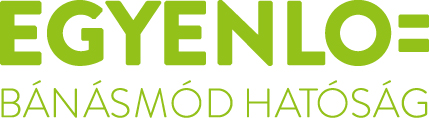 ügyfélszolgálatához, haneme,faji hovatartozása,bőrszíne,nemzetisége,nemzetiséghez való tartozása,fogyatékossága,életkora,egészségi állapota,vallási-vagy világnézeti meggyőződése,politikai vagy más véleménye,anyanyelve,családi állapota,anyasága vagy apasága,szexuális irányultsága,nemi identitása,vagyoni helyzetevagy egyéb tulajdonsága miatt hátrányos megkülönböztetés éri!Az Egyenlő Bánásmód Hatóság feladata a hátrányos megkülönböztetéssel okozott jogsértések kivizsgálása és megszüntetése.Keresse fel Dr. Szatmári ÉvaPest megyei egyenlőbánásmód-referens ügyfélfogadását:06 30/960-2657 eva.drszatmari@gmail.comPest Megyei Kormányhivatal
1052 Budapest, Városház u. 7. (Tel: +36 1/485 6957)
2017.04.03. hétfő 11:30-15:30 2017.04.10. hétfő 11:30-15:30Budaörs Város Önkormányzat Polgármesteri Hivatal 2040 Budaörs, Szabadság út 134. I.em.109. (Tel: +36 23/ 447 815)2017.04.20. csütörtök 11:30-15:30Pest Megyei Család, Esélyteremtési és Önkéntes Ház2600 Vác, Rákóczi u. 36. (Tel: + 36 20/823 1404) 2017.04.24. hétfő 11:30-15:30Egyenlő bánásmód– mindenkit megillet!